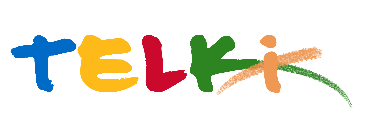 Telki Község Önkormányzata2089 Telki, Petőfi u.1.Telefon: (06) 26 920 801E-mail: hivatal@telki.huwww.telki.huELŐTERJESZTÉS Képviselő-testület 2022. június 28-i rendes ülésére Csibe bölcsőde finanszírozott férőhely emelés iránti kérelmeA napirendet tárgyaló ülés dátuma: 		2022.06.28. A napirendet tárgyaló ülés: 			Pénzügyi Bizottság, Képviselő-testület Előterjesztő: 					Deltai Károly polgármesterAz előterjesztést készítette: 			dr. Lack Mónika jegyző		 A napirendet tárgyaló ülés típusa: 		nyílt / zárt A napirendet tárgyaló ülés típusa:		rendes / rendkívüliA határozat elfogadásához szükséges többség típusát: egyszerű / minősített A szavazás módja: 				nyílt / titkos 1.Előzmények, különösen az adott tárgykörben hozott korábbi testületi döntések és azok végrehajtásának állása: -2. Jogszabályi hivatkozások: 3.Költségkihatások és egyéb szükséges feltételeket, illetve megteremtésük javasolt forrásai: 4. Tényállás bemutatása: A gyermekek védelméről és a gyámügyi ellátásról szóló 1997.évi XXX. törvény ( továbbiakban: Gytv) 94. § (3a) bekezdése szerint, ha a bölcsődei ellátásra az adott településen legalább öt gyermek tekintetében igény jelentkezik, vagy a település - jogszabályban meghatározottak szerint megállapított - 3 év alatti lakosainak száma meghaladja a 40 főt, a 10 ezer fő alatti település köteles gondoskodni a gyermekek bölcsődei ellátásáról a 42. § (2) bekezdése szerinti bölcsődei ellátást nyújtó intézmények, szolgáltatások bármelyik formájának biztosításával, önállóan, társulásban vagy ellátási szerződés útján. Gytv. 42. § (2) Bölcsődei ellátást biztosíthat:               - bölcsőde,   - mini bölcsőde, - munkahelyi bölcsőde - családi bölcsőde.A Gyvt. 175. § (5) bekezdése alapján ,, A települési önkormányzatnak 2020. december 31-éig kell eleget tennie a fenti kötelezettségének.,,Tehát a 10 ezer főnél nagyobb településeken kötelező a bölcsőde működtetése, de a 10 ezer főnél kisebb település is köteles bölcsődei ellátás biztosítására, ha arra az adott településen legalább öt gyermek tekintetében igény jelentkezik vagy a település 3 év alatti lakosainak száma meghaladja a 40 főt. A 10 ezer főnél kisebb települések önkormányzatainál annyi könnyítést tartalmaz a törvény, hogy ők a bölcsődei ellátást nyújtó intézmények, szolgáltatások bármelyik formájának biztosításával, önállóan, társulásban vagy ellátási szerződés útján is eleget tehetnek e kötelezettségüknek. Telkiben jelenleg 140 fő 3 év alatti gyermek él, azaz a település köteles gondoskodni a bölcsődei ellátásról.  Telki község Önkormányzata 2018-ban ellátási szerződést kötött a Csibe Bölcsi Közhasznú Nonprofit Kft. fenntartóval (továbbiakban: Fenntartó), mely alapján Telki Önkormányzata 10 férőhelyet finanszíroz a telki székhelyű Csibe Bölcsődében a telki gyermekek számára. Az ellátási szerződés megkötése idején 114 fő 3 év alatti gyermek élt Telkiben. A Csibe Bölcsőde engedélyezett férőhelyeinek száma 21 férőhely. Jelenleg a Fenntartó kezeli a finanszírozott férőhelyekre érkező kérelmeket, hoz döntést a felvételről a férőhely függvényében. A Fenntartó kérelemmel fordult az Önkormányzathoz a finanszírozott férőhelyek számának 15 főre történő növelése érdekében, tekintettel arra, hogy a 10 főnél többen jelentkeztek ( 6 fő 3 gyerekes, 1 fő fogyatékos, 1 fő RGYK-s, 7-10 fő alacsony jövedelmű családból. )A Fenntartó tájékoztatása szerint jelenleg a finanszírozott helyeken 5 ingyenes gyermek (3 vagy több gyermeket nevelő családok gyermekei, fogyatékkal élő gyermekek, a rendszeres gyermekvédelmi kedvezményben részesülő család gyermekei) és 5 részben fizetős gyermek (jövedelemnyilatkozat alapján a családban az egy főre eső jövedelem arányában kedvezményesen) van. Egy férőhelyet jelenleg 87.000,- Ft/hó összegért biztosít a Fenntartó. A 10 férőhely után maximum 870.000,- Ft/hó költség lenne az önkormányzatnak, de jelenleg az önkormányzat  650-670 ezer Ft-ot fizet havonta, mivel vannak olyan gyermekek, akik után szülői befizetés is történik, tekintve, hogy nem minden gyermek ingyenes, a részben fizetős gyermekek miatt változik a havi számla összege.A megemelt létszám mellett amennyiben az intézményi térítési díjat nem emeli a Fenntartó, az önkormányzat költségei 15 fő esetén maximum 1.305.000,- Ft/ hó lenne, mely a részben fizetős gyermekek miatt csökkenhet. A Fenntartó becslése szerint tekintettel arra, hogy nem minden gyermek jogosult ingyenes ellátásra, hanem részükről történik szülői befizetés is, így kb. 1.000.000 Ft lenne a havi költség, amit az önkormányzatnak ki kell fizetnie.Telki, 2022. június 21.  												Deltai Károly												polgármesterHatározati javaslatTelki Község Önkormányzat Képviselő-testülete/2022. (VI.   ) számú önkormányzati határozataCsibe bölcsőde finanszírozott férőhely emelés iránti kérelmeTelki Község Képviselő-testülete úgy határozott, hogy támogatja a Csibe Bölcsőde Nonprofit Kft. kérelmét és a hatályos ellátási szerződést módosítja azzal, hogy az ellátási szerződés alapján biztosított önkormányzati férőhelyek számát 15 főben határozza meg.Határidő: 2022.09.01.Felelős: polgármester Határozati javaslatTelki Község Önkormányzat Képviselő-testülete/2022. (VI.   ) számú önkormányzati határozataCsibe bölcsőde finanszírozott férőhely emelés iránti kérelmeTelki Község Képviselő-testülete úgy határozott, hogy nem támogatja a Csibe Bölcsőde Nonprofit Kft.-nek a hatályos ellátási szerződést módosítására irányuló kérelmét az önkormányzati férőhelyek emelésére.Határidő: azonnalFelelős: polgármester 